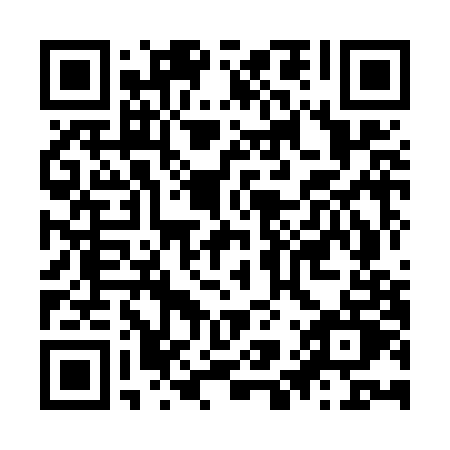 Prayer times for Tuckelhausen, GermanyWed 1 May 2024 - Fri 31 May 2024High Latitude Method: Angle Based RulePrayer Calculation Method: Muslim World LeagueAsar Calculation Method: ShafiPrayer times provided by https://www.salahtimes.comDateDayFajrSunriseDhuhrAsrMaghribIsha1Wed3:395:571:175:188:3810:462Thu3:365:551:175:198:4010:493Fri3:335:531:175:198:4110:524Sat3:305:511:175:208:4310:545Sun3:265:501:175:208:4410:576Mon3:235:481:175:218:4611:007Tue3:205:471:165:228:4711:038Wed3:175:451:165:228:4911:059Thu3:145:431:165:238:5011:0810Fri3:115:421:165:238:5111:1111Sat3:085:401:165:248:5311:1412Sun3:045:391:165:248:5411:1713Mon3:015:371:165:258:5611:2014Tue3:005:361:165:258:5711:2315Wed3:005:351:165:268:5911:2516Thu2:595:331:165:279:0011:2517Fri2:595:321:165:279:0111:2618Sat2:585:311:165:289:0311:2719Sun2:585:301:165:289:0411:2720Mon2:575:281:165:299:0511:2821Tue2:575:271:175:299:0611:2822Wed2:575:261:175:309:0811:2923Thu2:565:251:175:309:0911:3024Fri2:565:241:175:319:1011:3025Sat2:555:231:175:319:1111:3126Sun2:555:221:175:319:1311:3127Mon2:555:211:175:329:1411:3228Tue2:555:201:175:329:1511:3229Wed2:545:191:175:339:1611:3330Thu2:545:191:185:339:1711:3331Fri2:545:181:185:349:1811:34